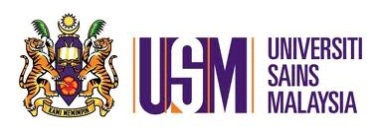 GRADUATE SCHOOL OF BUSINESS (GSB)UNIVERSITI SAINS MALAYSIADBA THESIS SUBMISSIONCERTIFICATION FOR SUBMISSIONName:                ________________________________________________________Thesis:             ________________________________________________________                      ________________________________________________________                      ________________________________________________________This is to certify that the above thesis has been formatted/corrected according to the DBA thesis requirement of the GSB OfficeSignature:       ___________________________ Date: _________________________                           Deputy Dean (A, SA & I)